Dieses Formblatt ist ausschließlich für spezielle Eignungsprüfungen (EP) im Bereich der Kalibrierung anzuwenden. Es ist vor Ort (wenn möglich) für jede begutachtete Eignungsprüfung möglichst vollständig vom Fachbegutachter / - experten auszufüllen.Aus der obigen, vertikalen Vorgehensweise (Dokumente und Gespräche, ggf. Witness Audit) muss auf die Kompetenz des Personals in Bezug auf das Ausrichten der Eignungsprüfung geschlossen werden.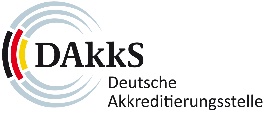 Nachweisblatt zur Begutachtung von ausgewählten Eignungsprüfungen für KalibrierlaboratorienNachweisblatt zur Begutachtung von ausgewählten Eignungsprüfungen für KalibrierlaboratorienNachweisblatt zur Begutachtung von ausgewählten Eignungsprüfungen für KalibrierlaboratorienNachweisblatt zur Begutachtung von ausgewählten Eignungsprüfungen für KalibrierlaboratorienNachweisblatt zur Begutachtung von ausgewählten Eignungsprüfungen für KalibrierlaboratorienAktenzeichen:Ggf. Standort:Aktenzeichen:VerfahrensnummerPhaseGgf. Standort:Vor- und Nachname Begutachter:Vor- und Nachname Begutachter:Lfd. Blatt-Nr.:vonNachweisblätternPrüfung der Kompetenz eines Eignungsprüfungsanbieters für Kalibrierlaboratorien
an Hand ausgewählter EignungsprüfungenPrüfung der Kompetenz eines Eignungsprüfungsanbieters für Kalibrierlaboratorien
an Hand ausgewählter EignungsprüfungenPrüfung der Kompetenz eines Eignungsprüfungsanbieters für Kalibrierlaboratorien
an Hand ausgewählter EignungsprüfungenPrüfung der Kompetenz eines Eignungsprüfungsanbieters für Kalibrierlaboratorien
an Hand ausgewählter EignungsprüfungenPrüfung der Kompetenz eines Eignungsprüfungsanbieters für Kalibrierlaboratorien
an Hand ausgewählter EignungsprüfungenBezeichnung der begutachteten EP:Bezeichnung der begutachteten EP:Teilnehmerzahl:Teilnehmerzahl:Ist die Eignungsprüfung vom Akkreditierungsumfang abgedeckt? Ist die Eignungsprüfung vom Akkreditierungsumfang abgedeckt? JaSoll die Eignungsprüfung in den Akkreditierungsumfang aufgenommen werden? Soll die Eignungsprüfung in den Akkreditierungsumfang aufgenommen werden? JaSpezielle Anforderungen des Abschnitts 7.6.3 der DAkkS Regel R 17043 erfülltSpezielle Anforderungen des Abschnitts 7.6.3 der DAkkS Regel R 17043 erfülltJaWenn nicht, bitte Nachweisblatt „FO-NWB_EP_Allgemein“ zur Begutachtung von Eignungsprüfungen ausfüllen.Wenn nicht, bitte Nachweisblatt „FO-NWB_EP_Allgemein“ zur Begutachtung von Eignungsprüfungen ausfüllen.Wenn nicht, bitte Nachweisblatt „FO-NWB_EP_Allgemein“ zur Begutachtung von Eignungsprüfungen ausfüllen.Wenn nicht, bitte Nachweisblatt „FO-NWB_EP_Allgemein“ zur Begutachtung von Eignungsprüfungen ausfüllen.Wenn nicht, bitte Nachweisblatt „FO-NWB_EP_Allgemein“ zur Begutachtung von Eignungsprüfungen ausfüllen.EP-Objekt:EP-Objekt:Zu kalibrierende Messgröße(n):Zu kalibrierende Messgröße(n):EP-Programm Koordinator:EP-Programm Koordinator:Befragtes Personal:Befragtes Personal:Begutachtung der praktischen Durchführung von EignungsprüfungenBegutachtung der praktischen Durchführung von EignungsprüfungenWelche Teile der praktischen Durch-führung der Eignungsprüfungen wurden vor Ort begutachtet? 
Bitte beschreiben und bewerten!4.2	Personal4.2	Personal4.2	PersonalBewertungBewertungBewertungBewertungBewertungBewertungBewertung4.2	Personal4.2	Personal4.2	Personal112233A4.2	Personal4.2	Personal4.2	Personal4.2.4 a) – k)  
Personal zur Durchführung von EP bevollmächtigt?Wer ist für die Durchführung von EP bevollmächtigt? 4.2.7 Schulung zu den Anforderungen der DIN EN ISO/IEC 17043?Ist das eingesetzte Personal ausreichend über die Anforderungen der DIN EN ISO/IEC 17043 und den fachlichen Anforderungen der EP geschult?4.3	Einrichtungen, Räumlichkeiten und Umgebung4.3	Einrichtungen, Räumlichkeiten und UmgebungBewertung1Bewertung1Bewertung1Bewertung14.3	Einrichtungen, Räumlichkeiten und Umgebung4.3	Einrichtungen, Räumlichkeiten und Umgebung123A24.3 Räumlichkeiten und Umgebungs-bedingungen, die genutzt werden, um diese EP-Objekte aufzubewahrenSind die einzuhaltenden Bedingungen eindeutig dokumentiert, angemessen und eingehalten?4.4	Entwicklung von Programmen für Eignungsprüfungen4.4	Entwicklung von Programmen für EignungsprüfungenBewertung1Bewertung1Bewertung1Bewertung14.4	Entwicklung von Programmen für Eignungsprüfungen4.4	Entwicklung von Programmen für Eignungsprüfungen123A24.4	Entwicklung von Programmen für Eignungsprüfungen4.4	Entwicklung von Programmen für Eignungsprüfungen4.4.1.1 Detaillierte Planungsunterlagen:Sind aus fachlicher Sicht alle zutreffenden Aspekte des 
Abschn. 4.4.1.3 der DIN EN ISO/IEC 17043 bei der Planung angemessen berücksichtigt und dokumentiert? Gewährleistet der Zeitplan eine zügige Durchführung der EP 
und wie wird er umgesetzt?Ist die Beschreibung der Messgröße(n) ausreichend?4.4.1.3 i) 
EP-Objektspezifikation?Spezifikationen an den ausreichend beschrieben?In Normen genannte Spezifikationen berücksichtigt?4.4.1.3 j) 
Verhinderung von AbsprachenWelche Maßnahmen werden ergriffen, um Absprachen zwischen den Teilnehmern generell zu verhindern?Welche Maßnahmen sind vorgesehen, um Absprachen zwischen den Teilnehmern zu verhindern, bei Anwendung des Kreisverfahrens 
(Modell 1, Variante 2 Anhang A der DIN EN ISO/IEC 17043)?4.4.1.4 + 5 
Nutzung einer Beratergruppe 
(externer technischer Sachverstand)Welche Themen werden behandelt? Auf welchen Gebieten ist die Gruppe kompetent?Gibt es Aufzeichnungen zu den Beratungen?4.4.2 Vorbereitung der EP-Objekte 
vom EP-Anbieter Sind die Spezifikation der Objekte und die Beschreibung auszuführender Tätigkeiten ausreichend? 4.4.3 Homogenität 
(Nur bei Verwendung von mehreren EP-Objekten.)Wie wird sichergestellt, dass die verwendeten verschiedenen
EP-Objekte vergleichbare Ergebnisse liefern?Ist das Kriterium für die Vergleichbarkeit der EP-Objekte anforderungsgerecht?4.4.3 Stabilität des EP ObjektsWie werden Alterungseffekte oder Driften erkannt und berücksichtigt?Wie stellt der EP-Anbieter sicher, dass die Teilnehmer das Objekt zu „gleichen“ Bedingungen“/“im gleichen Zustand“ erhalten (CRV-to-lab-Ansatz, lab-to-lab, EURAMET Guides)?4.4.4 Statistisches ModellIst das statistische Modell geeignet, eine realistische Leistungsbewertung der Teilnehmer zu gewährleisten?4.4.5 Zugewiesene Werte, metrologische Rückführbarkeit, MessunsicherheitWie wird der zugewiesene Wert (Referenzwert) ermittelt? Ist die metrologische Rückführbarkeit gewährleistet?Erlaubt die Messunsicherheit des Referenzwerts eine realistische Leistungswertung der Teilnehmer?4.5	Wahl der Methode oder des Verfahrens4.5	Wahl der Methode oder des VerfahrensBewertung1Bewertung1Bewertung1Bewertung14.5	Wahl der Methode oder des Verfahrens4.5	Wahl der Methode oder des Verfahrens123A24.5	Wahl der Methode oder des Verfahrens4.5	Wahl der Methode oder des Verfahrens4.5 Wahl des VerfahrensIst das Kalibrierverfahren ausreichend genau beschrieben, 
um die Ergebnisse vergleichen zu können? (Vorgabe von Messpunkten, genormten Verfahren)?Sind die Vorgaben ausreichend konkret?4.6	Durchführung von Eignungsprüfungsprogrammen4.6	Durchführung von EignungsprüfungsprogrammenBewertung1Bewertung1Bewertung1Bewertung14.6	Durchführung von Eignungsprüfungsprogrammen4.6	Durchführung von Eignungsprüfungsprogrammen123A24.6	Durchführung von Eignungsprüfungsprogrammen4.6	Durchführung von Eignungsprüfungsprogrammen4.6.1 Anweisungen an die Teilnehmer vollständig und aussagekräftig?Geräte müssen so vorbereitet werden, dass sie nicht konditioniert/manipuliert werden können 
(z. B. Nullpunktsverschiebung)4.6.2 Beschreibung der Lagerung 
des EP-Objekts?Wie wird das EP-Objekt gelagert?Ist dies angemessen bzgl. der Verhinderung von Veränderungen?4.6.3 Beschreibung und Beurteilung der Etikettierung und Verpackung?Ist die Etikettierung und die Verpackung des EP-Objekts geeignet Verwechslungen und Veränderungen zu verhindern? 
(Bitte Verpackung und Etikettierung vorführen lassen)4.6.3.3 Beschreibung und Beurteilung der Versandbedingungen? Wird das Stern- oder Kreisverfahren verwendet? (Beschreibung)Ist dies  angemessen für das EP-Objekt?Eignung der Versandbedingungen in Hinblick auf Veränderungen des EP-Objekts4.7	Datenauswertung und Bewertung der Eignungsprüfungsergebnisse5.13	Lenkung von Aufzeichnungen4.7	Datenauswertung und Bewertung der Eignungsprüfungsergebnisse5.13	Lenkung von AufzeichnungenBewertung1Bewertung1Bewertung1Bewertung1Bewertung1Bewertung1Bewertung14.7	Datenauswertung und Bewertung der Eignungsprüfungsergebnisse5.13	Lenkung von Aufzeichnungen4.7	Datenauswertung und Bewertung der Eignungsprüfungsergebnisse5.13	Lenkung von Aufzeichnungen112233A24.7	Datenauswertung und Bewertung der Eignungsprüfungsergebnisse5.13	Lenkung von Aufzeichnungen4.7	Datenauswertung und Bewertung der Eignungsprüfungsergebnisse5.13	Lenkung von Aufzeichnungen4.7.1 Art der Datenauswertung 
für die Eignungsprüfung geeignet?Vorgehensweise, wenn Teilnehmerergebnisse Zweifel 
an der Richtigkeit des Referenzwertes ergeben?4.7.1, 5.13.2 Ist die Rückverfolgbarkeit der Teilnehmerdaten gewährleistet?In welcher Form erwartet der EP-Anbieter die Ergebnisübermittlung (vollständiger Kalibrierschein, 
Eingabe der Ergebnisse via Internet?) Wie werden die Ergebnisse aufbewahrt?Datensicherung elektronischer Daten?Archivierungsfrist?Vollständige Rückverfolgbarkeit?Korrekturen rückverfolgbar?4.7.1.5 Wie wird mit offensichtlichen Fehlern in den Daten der Teilnehmer umgegangen?Nachträgliche Korrektur der eingereichten Ergebnisse möglich oder nicht? Wenn ja, unter welchen Bedingungen?4.7.2 LeistungsbewertungWelches Performancekriterium wurde verwendet (En-Wert)? Vorgehensweise des EP-Anbieters, sollte diese Auswertemethode nicht anwendbar sein? Ist |En| < 1 ein hinreichendes Kriterium?4.8	Berichte4.9	Kommunikation mit den Teilnehmern4.10	Vertraulichkeit4.8	Berichte4.9	Kommunikation mit den Teilnehmern4.10	VertraulichkeitBewertung1Bewertung1Bewertung1Bewertung1Bewertung1Bewertung1Bewertung1Bewertung14.8	Berichte4.9	Kommunikation mit den Teilnehmern4.10	Vertraulichkeit4.8	Berichte4.9	Kommunikation mit den Teilnehmern4.10	Vertraulichkeit112233A2A24.8	Berichte4.9	Kommunikation mit den Teilnehmern4.10	Vertraulichkeit4.8	Berichte4.9	Kommunikation mit den Teilnehmern4.10	Vertraulichkeit4.8.1 Ist der Abschlussbericht umfassend und aussagekräftig?Sind alle fachlichen Angaben enthalten und sind diese eindeutig dargestellt?Sind alle fachlichen Angaben enthalten und sind diese eindeutig dargestellt?4.8.2 Werden Besonderheiten der Eignungsprüfung erklärt? Welche Besonderheiten sind bei der Eignungsprüfung aufgetreten? Sind diese erläutert?Welche Besonderheiten sind bei der Eignungsprüfung aufgetreten? Sind diese erläutert?4.9.5 Wenn Teilnahmebescheini-gungen oder Zertifikate ausgestellt werden, ist die DAkkS-Regel R 17043 Abschn. 4.9 erfüllt?Werden Teilnahmebescheinigungen oder Zertifikate ausgestellt?Ist die Aussage zur Leistungsbewertung eindeutig und nicht interpretierbar?Werden Teilnahmebescheinigungen oder Zertifikate ausgestellt?Ist die Aussage zur Leistungsbewertung eindeutig und nicht interpretierbar?4.10 Wie wird die Vertraulichkeit 
der Teilnehmer und deren Daten gewährleistet?Veröffentlichung der Teilnehmer unter welchen Bedingungen?Einhaltung der Vertraulichkeit beim Kreisverfahren?Veröffentlichung der Teilnehmer unter welchen Bedingungen?Einhaltung der Vertraulichkeit beim Kreisverfahren?Kompetenz des Personals - GesamtbewertungKompetenz des Personals - GesamtbewertungBewertung1Bewertung1Bewertung1Bewertung1Kompetenz des Personals - GesamtbewertungKompetenz des Personals - Gesamtbewertung123A2Kompetenz des Personals - GesamtbewertungKompetenz des Personals - GesamtbewertungSind dem Personal, die der EP zugrunde liegenden Kalibrier-verfahren ausreichend bekannt?Welches Personal ist in die Organisation der Eignungsprüfungen involviert?Ist es für die Aufgaben kompetent?Welches Personal ist in die Organisation der Eignungsprüfungen involviert?Ist es für die Aufgaben kompetent?Welches Personal ist in die Organisation der Eignungsprüfungen involviert?Ist es für die Aufgaben kompetent?Welches Personal ist in die Organisation der Eignungsprüfungen involviert?Ist es für die Aufgaben kompetent?Welches Personal ist in die Organisation der Eignungsprüfungen involviert?Ist es für die Aufgaben kompetent?Hat das Personal ausreichende Kenntnisse in Bezug auf den Kalibriergegenstand?Welche EP-Objekte werden verwendet?Sind diese im Akkreditierungsumfang des Kalibrierlabors enthalten?Ist das Personal mit den Eigenschaften der EP-Objekte vertraut?Welche EP-Objekte werden verwendet?Sind diese im Akkreditierungsumfang des Kalibrierlabors enthalten?Ist das Personal mit den Eigenschaften der EP-Objekte vertraut?Welche EP-Objekte werden verwendet?Sind diese im Akkreditierungsumfang des Kalibrierlabors enthalten?Ist das Personal mit den Eigenschaften der EP-Objekte vertraut?Welche EP-Objekte werden verwendet?Sind diese im Akkreditierungsumfang des Kalibrierlabors enthalten?Ist das Personal mit den Eigenschaften der EP-Objekte vertraut?Welche EP-Objekte werden verwendet?Sind diese im Akkreditierungsumfang des Kalibrierlabors enthalten?Ist das Personal mit den Eigenschaften der EP-Objekte vertraut?Ist das an der EP beteiligte Personal für die ihm zugewiesenen Aufgaben kompetent? Bitte begründen!Ist das an der EP beteiligte Personal für die ihm zugewiesenen Aufgaben kompetent? Bitte begründen!Ist das an der EP beteiligte Personal für die ihm zugewiesenen Aufgaben kompetent? Bitte begründen!Ist das an der EP beteiligte Personal für die ihm zugewiesenen Aufgaben kompetent? Bitte begründen!Ist das an der EP beteiligte Personal für die ihm zugewiesenen Aufgaben kompetent? Bitte begründen!Ist das an der EP beteiligte Personal für die ihm zugewiesenen Aufgaben kompetent? Bitte begründen!Unterschrift:Unterschrift:Ort:Datum:gez. (Name):